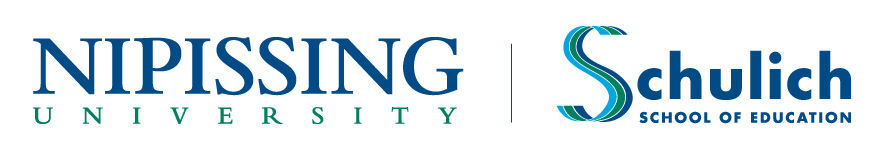 Alternative Placement LogPlease complete and return this form to the Practicum Office (ptoffice@nipissingu.ca) by 4:00 p.m. on Friday, February 8, 2019.Teacher Candidate Name: Student ID:Organization:Site Supervisor Name:Date# Hours CompletedSummary of ResponsibilitiesSite Supervisor InitialsReflections Reflections Reflections Reflections When completing your reflections, ask yourself the following questions:How did I apply course-based knowledge and prior classroom experience in my alternative placement?What aspect of my alternative placement resonated with me the most and why? How has my alternative placement informed my professional growth?How has my alternative placement impacted me (e.g., personally, professionally)?When completing your reflections, ask yourself the following questions:How did I apply course-based knowledge and prior classroom experience in my alternative placement?What aspect of my alternative placement resonated with me the most and why? How has my alternative placement informed my professional growth?How has my alternative placement impacted me (e.g., personally, professionally)?When completing your reflections, ask yourself the following questions:How did I apply course-based knowledge and prior classroom experience in my alternative placement?What aspect of my alternative placement resonated with me the most and why? How has my alternative placement informed my professional growth?How has my alternative placement impacted me (e.g., personally, professionally)?When completing your reflections, ask yourself the following questions:How did I apply course-based knowledge and prior classroom experience in my alternative placement?What aspect of my alternative placement resonated with me the most and why? How has my alternative placement informed my professional growth?How has my alternative placement impacted me (e.g., personally, professionally)?Total # of Hours Completed:                             /minimum 115 hrs.Total # of Hours Completed:                             /minimum 115 hrs.Teacher Candidate Signature:Date:Site Supervisor Signature:Date: